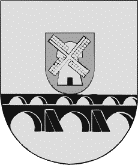 PAKRUOJO RAJONO SAVIVALDYBĖSADMINISTRACIJOS DIREKTORIUSĮSAKYMASDĖL LĖŠŲ SKYRIMO PAŠVITINIO SENIŪNIJOS BENDRUOMENINĖMS ORGANIZACIJOMS NEVYRIAUSYBINIŲ ORGANIZACIJŲ IR BENDRUOMENINĖS VEIKLOS STIPRINIMO 2020 METŲ VEIKSMŲ PLANO ĮGYVENDINIMO 1.1.5 PRIEMONEI „STIPRINTI BENDRUOMENINĘ VEIKLĄ SAVIVALDYBĖSE“ įgyvendinTI 2020 METAIS    2020 m. gegužės    d. Nr. AV-Pakruojis	Vadovaudamasi Lietuvos Respublikos vietos savivaldos įstatymo 29 straipsnio 8 dalies 2 punktu, Pakruojo rajono savivaldybės administracijos direktoriaus 2020 m. kovo 5 d.  įsakymu Nr. AV-412 ,,Dėl Nevyriausybinių organizacijų ir bendruomeninės veiklos stiprinimo 2020 metų veiksmų plano įgyvendinimo 1.1.5 priemonės „Stiprinti bendruomeninę veiklą savivaldybėse“ įgyvendinimo Pakruojo rajono savivaldybėje tvarkos aprašo patvirtinimo” patvirtintu Nevyriausybinių organizacijų ir bendruomeninės veiklos stiprinimo 2020 metų veiksmų plano įgyvendinimo 1.1.5 priemonės „Stiprinti bendruomeninę veiklą savivaldybėse“ įgyvendinimo Pakruojo rajono savivaldybėje tvarkos aprašu bei atsižvelgdama į Pašvitinio seniūnijos  2020 m. gegužės 19 d. išplėstinės seniūnaičių sueigos protokolą Nr. SP-3(9.1), s k i r i u lėšas Pašvitinio seniūnijos bendruomeninėms organizacijoms: 	Šis įsakymas gali būti skundžiamas Lietuvos Respublikos administracinių bylų teisenos įstatymo nustatyta tvarka.Administracijos direktorė					Ilona GelažnikienėEil. Nr.Organizacijos pavadinimasSkirta lėšųEur1Pamūšio kaimo bendruomenė280,02Pašvitinio kaimo bendruomenė425,0Draudelių kaimo bendruomenė420,0Iš viso1125,0